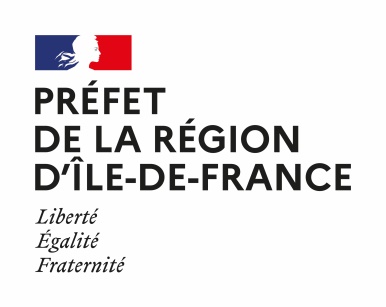 Paris, le 7 décembre 2020Agenda presse de M. Marc GuillaumePréfet de la région d’Île-de-France, préfet de ParisDu lundi 7 décembre au vendredi 11 décembre 2020Lundi 7 décembre 14h30	4ème comité de pilotage national des sites français « Le Corbusier »16h30	Réunion de travail avec Emmanuel Grégoire, premier adjoint à la maire de Paris18h00	Réunion de travail avec Eric Dubertrand, directeur interrégional de CDC Habitat Île-de-FranceMardi 8 décembre 10h00	Comité régional de l'habitat et de l'hébergement14h00	Conseil d’administration de l’Institut Gustave RoussyMercredi 9 décembre08h30	Réunion de travail sur le projet olympique avec Tony Estanguet et Etienne Thobois, respectivement président et directeur général du comité d'organisation des Jeux olympiques et paralympiques de Paris 202410h00	Réunion de travail avec Michel Gioria, directeur régional Île-de-France de l’ADEME 15h30	Entretien avec Guillaume Pepy, président d’Initiative France et Loïc Dupont, président d'Initiative Ile-de-FranceJeudi 10 décembre 10h00		Assemblée générale de la Chambres de Commerce et d'Industrie de Région d’Île-de-France14h30	Réunion régionale « point de situation COVID »Vendredi 11 décembre 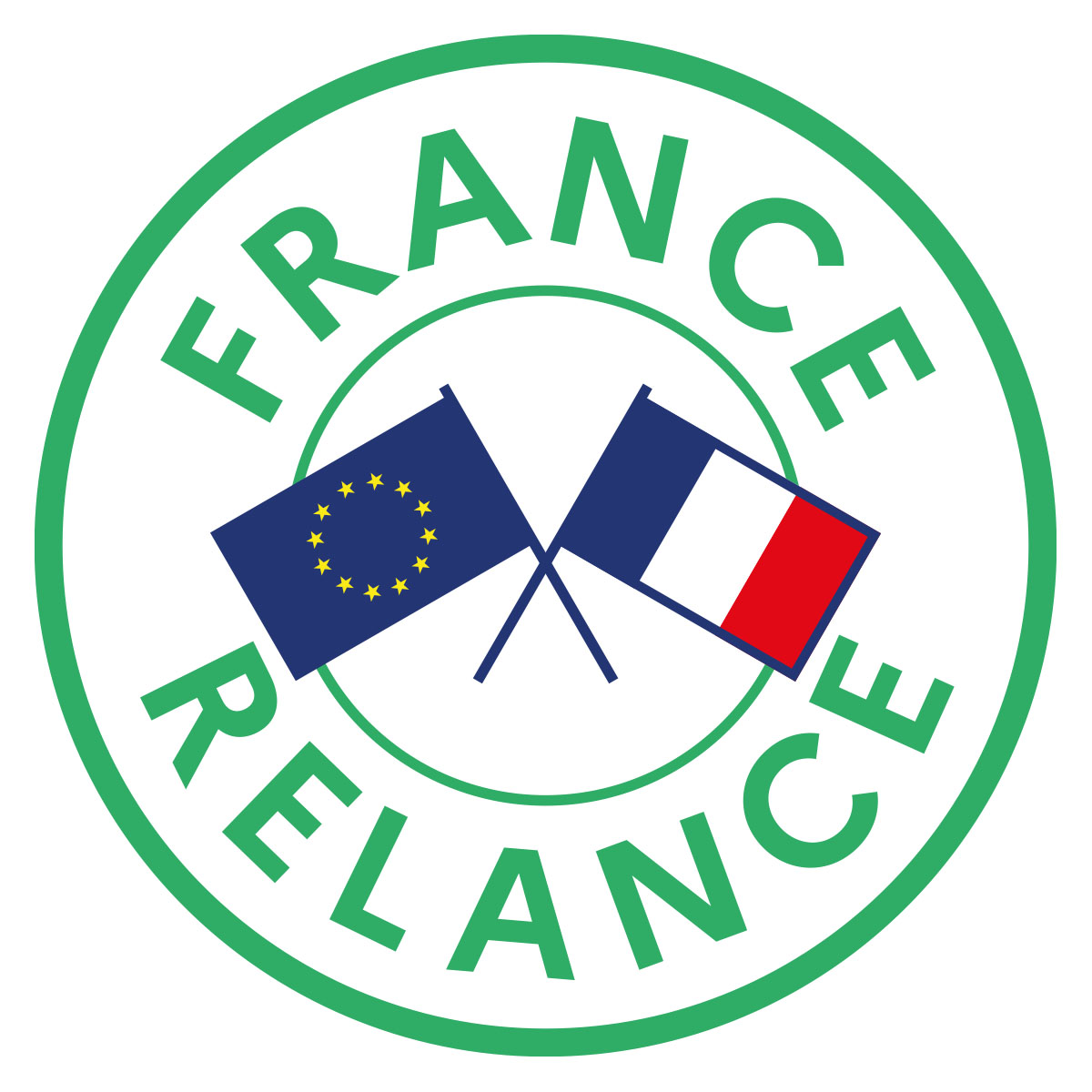 08h30	Déplacement pour l’inauguration du véhicule de promotion des métiers et formation des travaux publics 11h00	Entretien avec son Excellence El Hadji Magatte Seye, ambassadeur du Sénégal14h30	Comité local d’aide aux victimes 16h30	Réunion de travail avec Patrick Toulmet, délégué interministériel au développement de l'apprentissage dans les quartiers prioritaires de la politique de la villeContact pressePréfecture de la région d’Île-de-France, préfecture de Paris01 82 52 40 25 / pref-presse@paris.gouv.frhttp://www.prefectures-regions.gouv.fr/ile-de-france@Prefet75_IDF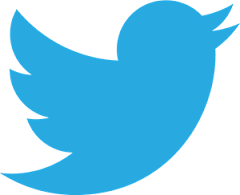 